Namn barn:…………………………………………………………..Namn förälder:…………………………………………………………..Mitt barn avser fortsätta med innebandy nästa säsong?     	JA 	NEJ Mitt barn har intresse i att vara målvakt oftare än idag?     	JA 	NEJ Mitt barn skulle gärna vilja träna oftare än 2 gg/vecka + match?	JA 	NEJ (ex. extra fys, teknik, målvakt)   Jag som förälder skulle kunna tänka mig vara lagets lagförälder nästa säsong? 	JA   NEJ (administration laget.se, lagkassa, samordna aktiviteter, kioskplanering, utse sibben-cup-föräldrar etc)Jag som förälder skulle kunna tänka mig vara assisterande tränare nästa säsong? JA  NEJ (deltaga vid träningar och match)Alternativ/komplement till fler tränare. Ev. en lista där flera kallas och deltager när man kan/behov finns:Jag som förälder skulle kunna tänka mig vara matchförälder?      		JA   NEJ (Stöttar med sarg, sekretariat, utrustningsfrågor, tvätt av matchkläder, i bås i brist av tränare, ställa i ordning sarg/omklädningsrum efter, etc)Jag som förälder skulle kunna tänka mig vara träningsförälder?      	JA  NEJ (Stöttar med sarg, utrustningsfrågor, på plan i brist på tränare, möta upp och informera nya barn, ev. registrera på laget.se, etc)Vi har efterfrågat information om vad rollerna i styrelse respektive föreningens grupper innebär. Jag som förälder skulle kunna tänka mig att engagera mig i föreningens styrelse men vill ha mer information först? 				JA    NEJ 
			Jag som förälder skulle kunna tänka mig att engagera mig i någon av föreningens fokusgrupper men vill ha mer information först? 			JA    NEJ 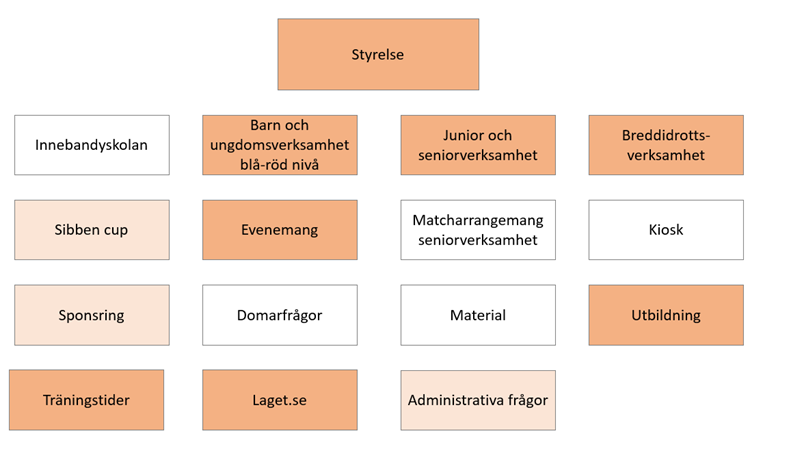 